Конспект дистанционного урока по английскому языку в 6 классе“Past Simple”План урока составила:Сушкова Анна Александровнаучитель английского языкаМБОУ СОШ№2  г.Карасук, Новосибирская областьПлан-конспект урока с использованием дистанционных образовательных технологийПредмет: Английский языкКласс: 6 классТема: Простое прошедшее время (Past Simple)Тип урока:  урок закрепления знаний  с использованием дистанционных средств обучения.Форма урока урок проводится c классом (подгруппа 13 человек) через платформы Google Meet, Skysmart.Необходимое оборудование и материалы для дистанционного урока компьютер с выходом в Интернет, доступ к платформам Google Meet, Skysmart, учебник  Rainbow English -6 (часть 1), аудиозапись.Цель урока: активизация и закрепление  грамматического материала по теме: Past Simple.Планируемые результаты:Ход урока:ПредметныеМетапредметныеЛичностныеповторить особенности построения предложений в прошедшем простом времени;повторить формы неправильных глаголов;научить использовать Past Simple  при выполнении заданий по говорению, аудированию и пиьму.регулятивные: определять и формировать цель,  умение осуществлять контроль и оценку своей деятельности, составлять план и последовательность действий; осуществлять самоконтроль.коммуникативные: слушать и понимать речь учителя или любого говорящего.познавательные: способность понимать учебную задачу, представлять информацию в виде схемы, делать обобщения.способствовать формированию языковой картины мира, осознанию возможности самореализации средствами иностранного языка.развивать интерес к изучению иностранного языка, мотивировать желание применить приобретённые знания и умения в обычной жизни.№Этапы урокаДидактические функцииДеятельность учениковВремя1Организационный момент.Приветствие.Вход в платформу  Google Meet. Приветствие учеников. Объявление темы и задач урока.Вход в Google Meet. Приветствие учителя.5 мин2Определение темы, задач урока-Did you travel  last summer?- What places did you visit?- Now open your books at page 52 ex.1.Let’s listen and say who visited these places last summer. https://rosuchebnik.ru/kompleks/rainbow/audio/uchebnik6-1/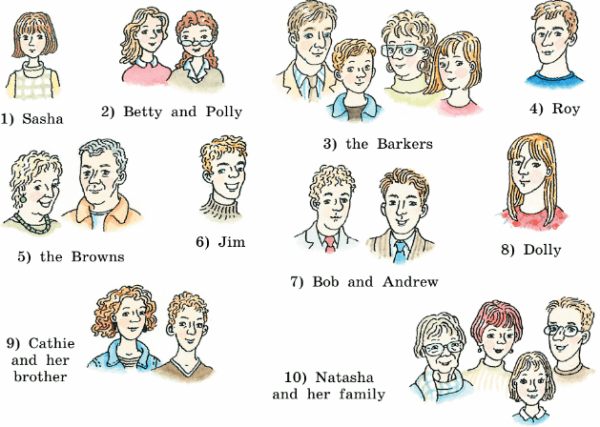 -What is the topic of our lesson?Ученики отвечают на вопросы, слушают аудиозапись, составляют предложения на английском языке.Ученики предполагают тему урока.10 мин3Изучение нового материалаДавайте с вами повторим тему: Past Simple. Перейдите по ссылке и   посмотрите видеоурок . https://edu.skysmart.ru/student/gezokitosuСлушают излагаемый материал  на платформе Skysmart.5 мин.4Закрепление нового материала Активизация познавательной функции ученика. - Now open your books at page 5 ex.2. Read this text and say which of this verbs in it are regular and which are irregular.- What are forms of the irregular verbs in the text?Ex.3 p.53 -Say what places John and Sally visited in Moscow and St Petersburg.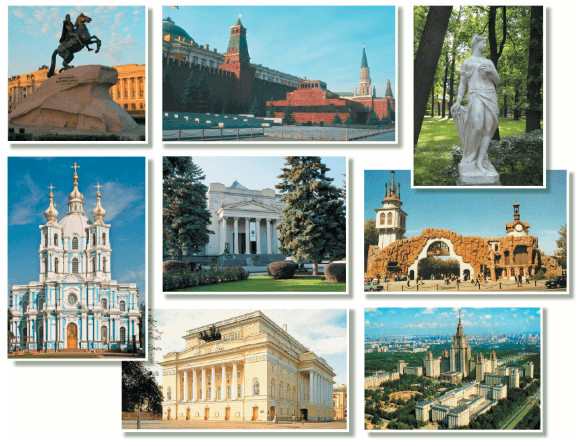 Читают текст  вместе с учителем, переводят его, составляют таблицу, вспоминают и называют формы неправильных глаголов.Составляют предложения по картинкам.15 мин.5Домашнее заданиеОбъяснение целей и задач ДЗ. Выполнение ДЗ на платформе Skysmart . https://edu.skysmart.ru/student/tikogosidoСохраняют ссылку на  домашнее задание. 2 мин.6Завершение урокаПодводим итог урока. Даем оценку работы ученика. Прощаемся. Отключаем платформу.Прощаются с преподавателем.3 мин.